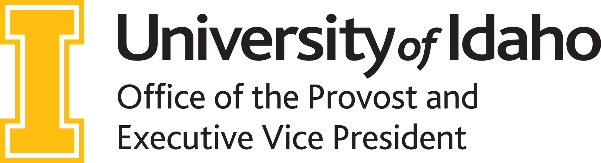 Request for Promotion and/or Tenure ExtensionSubmission: email the signed form to provost@uidaho.eduDeadline: March 15 of the calendar year in which the review process is scheduled to begin.Relevant Policy: FSH 3500 C. SCHEDULE FOR PROMOTION AND TENURE CONSIDERATION.Except to obtain necessary consultative assistance on medical or legal issues, only the provost shall have access to documentation pertaining to a request related to disability or chronic illness. The provost shall, in his or her discretion, determine if consultation with the dean and/or unit administrator is appropriate.The provost shall notify the faculty member, unit administrator, and dean of the action taken. No information regarding extensions shall be included in the candidate’s P&T dossier.Faculty Signature:  ___________________________________________________________ Date: ______________CC response: faculty member, unit administrator, dean, and faculty fileName:V#:Dept:College: Current Status:NTT Assistant                     NTT Associate                         TT AssociateTT Assistant                        Tenured Associate                 InstructorNTT Assistant                     NTT Associate                         TT AssociateTT Assistant                        Tenured Associate                 InstructorNTT Assistant                     NTT Associate                         TT AssociateTT Assistant                        Tenured Associate                 InstructorNTT Assistant                     NTT Associate                         TT AssociateTT Assistant                        Tenured Associate                 InstructorNTT Assistant                     NTT Associate                         TT AssociateTT Assistant                        Tenured Associate                 InstructorRequesting Extension of:PromotionTenureBothPromotionTenureBothPromotionTenureBothPromotionTenureBothPromotionTenureBothCurrent year scheduled for consideration:AY YYYY/YYYYI am requesting to be considered in:I am requesting to be considered in:I am requesting to be considered in:AY YYYY/YYYYPlease select the reason for requesting an extension:Childbirth or Adoption (see FSH 3500 C-4. a)Other Circumstances (see FSH 3500 C-4. b)Please select the reason for requesting an extension:Childbirth or Adoption (see FSH 3500 C-4. a)Other Circumstances (see FSH 3500 C-4. b)Please select the reason for requesting an extension:Childbirth or Adoption (see FSH 3500 C-4. a)Other Circumstances (see FSH 3500 C-4. b)Please select the reason for requesting an extension:Childbirth or Adoption (see FSH 3500 C-4. a)Other Circumstances (see FSH 3500 C-4. b)Please select the reason for requesting an extension:Childbirth or Adoption (see FSH 3500 C-4. a)Other Circumstances (see FSH 3500 C-4. b)Please select the reason for requesting an extension:Childbirth or Adoption (see FSH 3500 C-4. a)Other Circumstances (see FSH 3500 C-4. b)An approved extension prior to your third-year review will result in a 1 year delay to your third year review (see FSH 3500 C-4.c). An approved extension prior to your third-year review will result in a 1 year delay to your third year review (see FSH 3500 C-4.c). An approved extension prior to your third-year review will result in a 1 year delay to your third year review (see FSH 3500 C-4.c). An approved extension prior to your third-year review will result in a 1 year delay to your third year review (see FSH 3500 C-4.c). An approved extension prior to your third-year review will result in a 1 year delay to your third year review (see FSH 3500 C-4.c). An approved extension prior to your third-year review will result in a 1 year delay to your third year review (see FSH 3500 C-4.c). To ensure confidentiality:Please attach a brief explanation of your need for extensionPlease attach appropriate documentation of childbirth, adoption, or an exceptional circumstance.To ensure confidentiality:Please attach a brief explanation of your need for extensionPlease attach appropriate documentation of childbirth, adoption, or an exceptional circumstance.To ensure confidentiality:Please attach a brief explanation of your need for extensionPlease attach appropriate documentation of childbirth, adoption, or an exceptional circumstance.To ensure confidentiality:Please attach a brief explanation of your need for extensionPlease attach appropriate documentation of childbirth, adoption, or an exceptional circumstance.To ensure confidentiality:Please attach a brief explanation of your need for extensionPlease attach appropriate documentation of childbirth, adoption, or an exceptional circumstance.To ensure confidentiality:Please attach a brief explanation of your need for extensionPlease attach appropriate documentation of childbirth, adoption, or an exceptional circumstance.For Provost Office Use OnlyFor Provost Office Use OnlyApprovedNot ApprovedComments and Provost Office Signatures:Comments and Provost Office Signatures: